ПрЕСС-РЕЛИЗ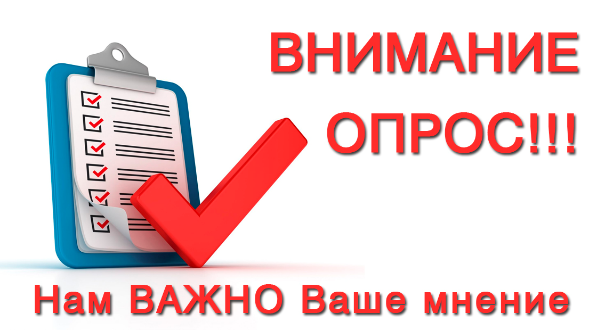 Служба проводит опрос «Хорошо ли работает управляющая организация?»Опрос проводится с 19 февраля по 06 марта 2024 года с использованием платформы «Госуслуги. Решаем вместе», прямая ссылка на опрос https://pos.gosuslugi.ru/lkp/polls/412576/Принять участие в опросе можно с использованием сайта «Госуслуги» или установив на свой мобильный телефон приложение «Госуслуги. Решаем вместе».При использовании мобильного приложения «Госуслуги. Решаем вместе», рекомендуем нажать на значок «Голосования», далее в разделе «Опросы» сдвинуть список опросов вниз до поля «Ещё ХХ опросов» выделенного красным цветом и нажать на него.Переключитесь нажатием на значок «Региональные» на опросы, проводимые в Красноярском крае. Найдите наименование «Хорошо ли работает управляющая организация?» и ответьте на несколько коротких вопросов.